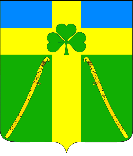 АДМИНИСТРАЦИЯ ВОЗДВИЖЕНСКОГО СЕЛЬСКОГО ПОСЕЛЕНИЯКУРГАНИНСКОГО РАЙОНАПОСТАНОВЛЕНИЕот __27.06.2022___                                                                                                    № _85_станица ВоздвиженскаяО внесении изменений в постановлениеадминистрации Воздвиженского сельского поселенияКурганинского района от 6 ноября 2018 г. № 265«Об утверждении Положения о порядке размещения нестационарных торговых объектов, объектов по оказанию услуг на территории Воздвиженского сельского поселения»         В соответствии Федеральным законом Российской Федерации                                   от 6 октября 2003 г. № 131-ФЗ «Об общих принципах организации местного самоуправления в Российской Федерации», Федеральным законом Российской Федерации от 28 декабря 2009 г. № 381-ФЗ «Об основах государственного регулирования торговой деятельности в Российской Федерации», Законом Краснодарского края от 31 мая 2005 г. № 879-КЗ «О государственной политике Краснодарского края в сфере торговой деятельности», постановлением главы администрации (губернатора) Краснодарского края от 11 ноября 2014 г.                    № 1249 «Об утверждении Порядка разработки и утверждения органами местного самоуправления схем размещения нестационарных торговых объектов                         на территории Краснодарского края», Устава Воздвиженского сельского поселения Курганинского района, зарегистрированного Управлением Министерства юстиции Российской Федерации по Краснодарскому краю                 от 9 июня 2017 г. № RU 235173032017001, в целях обеспечения единого порядка размещения нестационарных торговых объектов, объектов по оказанию услуг на земельных участках, в зданиях, строениях, сооружениях, находящихся                                 в муниципальной собственности либо государственной собственности,                      на которые не разграничена собственность на территории муниципального образования Курганинский район, расширения реализации продукции местных     и краевых сельскохозяйственных товаропроизводителей, стимулирования торговли сельскохозяйственными и продовольственными товарами, путем создания достаточного количества торговых мест п о с т а н о в л я ю:        1. Внести изменения в приложение к постановлению администрации Воздвиженского сельского поселения Курганинского района                                            от 6 ноября 2018 г. № 265 «Об утверждении Положения о порядке размещения нестационарных торговых объектов, объектов по оказанию услуг на территории Воздвиженского сельского поселения»:           1) раздел 2 «Требования к размещению Объекта» дополнить пунктом                       2.9 в следующей редакции:           «2.9. При осуществлении торговой деятельности в НТО должна соблюдаться специализация торгового объекта.»            2) в приложении № 2 к Положению о порядке размещения нестационарных торговых объектов, объектов по оказанию услуг на территории Воздвиженского сельского поселения Курганинского района пункт 1.2  изложить в новой редакции:            «1.2. Объект имеет следующие характеристики:место размещения ____________________________________________________,площадь Объекта _____________________________________________________,период функционирования Объекта _____________________________________,специализация Объекта________________________________________________,тип Объекта ________________________________________________________.»            2. Настоящее постановление разместить (опубликовать) в периодическом печатном средстве массовой информации органов местного самоуправления Курганинского района «Вестник органов местного самоуправления Воздвиженского сельского поселения Курганинского района» и на официальном сайте администрации Воздвиженского сельского поселения Курганинского района в информационно- телекоммуникационной сети «Интернет».           3. Контроль за выполнением настоящего постановления оставляю                 за собой.           4. Постановление вступает в силу со дня его официального опубликования.Глава Воздвиженского сельскогопоселения Курганинского района	                                                      С.А. Курбатов                                  